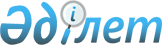 О ставках таможенных пошлин Республики Казахстан
					
			Утративший силу
			
			
		
					Постановление Правительства Республики Казахстан от 7 июня 2010 года № 520. Утратило силу постановлением Правительства Республики Казахстан от 15 октября 2015 года № 829      Сноска. Утратило силу постановлением Правительства РК от 15.10.2015 № 829 (вводится в действие со дня его первого официального опубликования).      Правительство Республики Казахстан ПОСТАНОВЛЯЕТ:



      1. Утвердить прилагаемые ставки вывозных таможенных пошлин на отдельные виды товаров Республики Казахстан.



      2. Исключен постановлением Правительства РК от 31.12.2013 № 1598 (вводится в действие по истечении десяти календарных дней со дня его первого официального опубликования).



      2-1. Министерству энергетики Республики Казахстан ежемесячно к 20 числу месяца информировать Комитет государственных доходов Министерства финансов Республики Казахстан об участниках внешнеэкономической деятельности, планирующих осуществлять вывоз сырой нефти, добытой по контрактам на недропользование, с указанием реквизитов контрактов и объемов вывозимого сырья (в разрезе по контрактам).

      Сноска. Постановление дополнено пунктом 2-1 в соответствии с постановлением Правительства РК от 31.12.2013 № 1598 (вводится в действие по истечении десяти календарных дней со дня его первого официального опубликования); в редакции постановления Правительства РК от 30.09.2014 № 1046.



      2-2. Министерству финансов Республики Казахстан осуществлять мониторинг цен на мировых рынках нефтяного сырья (далее - мониторинг цен) и к 10 числу месяца, следующего за отчетным месяцем, представлять в Министерство национальной экономики Республики Казахстан данные о средней рыночной цене на сырую нефть по результатам мониторинга цен, согласно приложению 2-1 к настоящему постановлению.

      Сноска. Постановление дополнено пунктом 2-2 в соответствии с постановлением Правительства РК от 31.12.2013 № 1598 (вводится в действие по истечении десяти календарных дней со дня его первого официального опубликования); в редакции постановления Правительства РК от 30.09.2014 № 1046.



      2-3. Министерству национальной экономики Республики Казахстан ежеквартально, в течение месяца, следующего за отчетным кварталом:

      1) осуществлять расчет ставок вывозных таможенных пошлин на товары, выработанные из нефти, на основании данных о средней рыночной цене на сырую нефть, представляемых Министерством финансов Республики Казахстан;

      2) разрабатывать в случае необходимости проект решения Правительства Республики Казахстан об изменении размера ставок вывозных таможенных пошлин на товары, выработанные из нефти.

      Сноска. Постановление дополнено пунктом 2-3 в соответствии с постановлением Правительства РК от 31.12.2013 № 1598 (вводится в действие по истечении десяти календарных дней со дня его первого официального опубликования); с изменением, внесенным постановлением Правительства РК от 30.09.2014 № 1046.



      3. Установить, что изменение и утверждение таможенных пошлин производятся в зависимости от показателей эффективности внешней торговли, конъюнктуры мирового рынка и в соответствии с международными соглашениями, ратифицированными Республикой Казахстан.



      Заявки на пересмотр ставок таможенных пошлин направляются в Министерство национальной экономики Республики Казахстан по установленным формам согласно приложениям 1 и 2 к настоящему постановлению.

      Сноска. Пункт 3 с изменением, внесенным постановлением Правительства РК от 30.09.2014 № 1046.



      4. Министерству иностранных дел Республики Казахстан в двухнедельный срок уведомить Секретариат Интеграционного комитета Евразийского экономического сообщества о принимаемых Правительством Республики Казахстан мерах регулирования внешнеторговой деятельности.



      5. Признать утратившими силу некоторые решения Правительства Республики Казахстан согласно приложению 3 к настоящему постановлению.



      6. Настоящее постановление вводится в действие по истечении тридцати календарных дней после первого официального опубликования.      Премьер-Министр

      Республики Казахстан                       К. Масимов

Утверждены         

постановлением Правительства

Республики Казахстан    

от 7 июня 2010 года № 520 

    Ставки вывозных таможенных пошлин на отдельные виды товаров

                      Республики Казахстан      Сноска. Ставки в редакции постановления Правительства РК от 31.12.2013 № 1598 (вводится в действие по истечении десяти календарных дней со дня его первого официального опубликования); с изменениями, внесенными постановлениями Правительства РК от 11.03.2014 № 211 (вводится в действие со дня его первого официального опубликования); от 28.07.2014 № 833; от 30.09.2014 № 1046; от 17.03.2015 № 145 (вводится в действие со дня его первого официального опубликования).

      Примечание:

      1 Для целей применения ставок вывозных таможенных пошлин товары определяются исключительно кодами ТН ВЭД. Наименования товаров приведены для удобства пользования. Исключением являются случаи, предусмотренные в сноске <5>.



      2 За исключением стран, входящих в Таможенный союз и стран, с которыми у Республики Казахстан заключены двухсторонние и многосторонние соглашения о зоне свободной торговли, предусматривающие освобождение от уплаты вывозных таможенных пошлин.



      3 Страны, для которых вступили в силу Договор о зоне свободной торговли, совершенный в городе Санкт-Петербурге 18 октября 2011 года, и Протокол о применении Договора о зоне свободной торговли от 18 октября 2011 года между его Сторонами и Республикой Узбекистан.

      Данные ставки вывозных таможенных пошлин установлены до завершения переговоров со странами – участницами Договора о зоне свободной торговле от 18 октября 2011 года и Протокола о применении Договора о зоне свободной торговли от 18 октября 2011 года между его Сторонами и Республикой Узбекистан по пересмотру формулы расчета ставок вывозных таможенных пошлин на нефтепродукты.



      4 При вывозе указанных товаров за пределы Республики Казахстан до 31 декабря 2014 года применяется ставка вывозной таможенной пошлины в размере 400 долларов за тонну.



      5 За исключением тяжелого дистиллятного жидкого топлива, которое освобождается от уплаты вывозных таможенных пошлин.



      6 Ставки вывозных таможенных пошлин на сырую нефть, установленные настоящим постановлением, не применяются в отношении:

      1) вывоза недропользователями сырой нефти, добытой ими по соглашениям (контрактам) о разделе продукции, заключенным с Правительством Республики Казахстан или компетентным органом до 1 января 2009 года и прошедшим обязательную налоговую экспертизу, в которых предусмотрено освобождение от уплаты вывозных таможенных пошлин на сырую нефть;

      2) вывоза недропользователями сырой нефти, добытой ими по контрактам на недропользование, в которых предусмотрено освобождение от уплаты вывозных таможенных пошлин на сырую нефть, не являющимся соглашениями (контрактами) о разделе продукции, за исключением сырой нефти, вывозимой недропользователями, осуществляющими уплату роялти.



      7 При сложившейся за период мониторинга цен средней рыночной цене сырой нефти в 540 долларов за 1 тонну и выше ставки вывозных таможенных пошлин в отношении товаров, выработанных из нефти, исчислены по следующей формуле:

      СВТП = К х (Ц – 138,6), где СВТП – размер ставки вывозной таможенной пошлины;

      К – 50 % от среднеарифметического значения коэффициентов 0,35 и 0,4, используемых в формуле расчета условной ставки и умноженных на поправочный коэффициент.

      Ц – средняя рыночная цена сырой нефти, сложившаяся за период мониторинга.

      138,6 – цена сырой нефти, при достижении которой экспорт сырой нефти является нерентабельным.



      Поправочный коэффициент – коэффициент, используемый для расчета размера ставки вывозной таможенной пошлины, в зависимости от вида и характеристик нефтепродукта.



      Результат расчета размера ставки вывозной таможенной пошлины математически округляется до второго знака после запятой.



      В случае изменения средней рыночной цены на сырую нефть по результатам ежемесячного мониторинга цен в сравнении с предыдущим месяцем более чем на 15 долларов США за баррель размер ставок вывозных таможенных пошлин на товары, выработанные из нефти, корректируется.

      В случае снижения средней рыночной цены на сырую нефть по результатам ежемесячного мониторинга цен ниже 540 долларов США за тонну, размер ставок вывозных таможенных пошлин на товары, выработанные из нефти, устанавливается без применения формулы.



      В случае если полученная по результатам расчетов ставка вывозной таможенной пошлины ниже действующей, а также при наличии отрицательного заключения Республиканской бюджетной комиссии, ставки вывозных таможенных пошлин сохраняются на действующем уровне.

      

      Таблица поправочных коэффициентов:

      8За исключением кода ТН ВЭД 8607 19 100 9, в отношении которого применяется ставка вывозной таможенной пошлины в размере 10 % от таможенной стоимости, но не менее 7,5 евро за 1 тонну.

Приложение           

к ставкам вывозных таможенных 

пошлин на отдельные виды товаров

Республики Казахстан      

                               Ставки

вывозных таможенных пошлин, применяемые на временной основе в

 соответствии с решениями Правительства Республики Казахстан      Сноска. Ставки исключены постановлением Правительства РК от 31.12.2013 № 1598 (вводится в действие по истечении десяти календарных дней со дня его первого официального опубликования).      

Приложение 1        

к постановлению Правительства

Республики Казахстан    

от 7 июня 2010 года № 520  

                               Заявка

         на пересмотр ставок ввозных таможенных пошлин      Заявитель _____________________________________________________

      Адрес _________________________________________________________

      Телефон, факс, E-mail _________________________________________

      Директор (руководитель) _______________________________________

      Место регистрации _____________________________________________

      Настоящая информация является наиболее полной и подготовлена с

использованием всех доступных в настоящее время данных. Она может

быть проверена любыми доступными способами.      Я заверяю правильность представления данных.      Руководитель предприятия ______________  ___________

            (ведомства)            подпись        дата

                                                               Печать      Главный бухгалтер        ______________  ___________

                                   подпись        дата      К заявке приложить следующую информацию:

      Наименование товара: __________________________________________

      Код по ТН ВЭД: ________________________________________________

      Действующая ставка таможенной пошлины: ________________________

      Предлагаемая ставка таможенной пошлины: _______________________      Укажите следующие данные общего характера за предшествующие три

года:

      1. В случае повышения ставки ввозной таможенной пошлины:

      1) объем производства товара (с указанием единицы измерения) в

натуральном и стоимостном выражениях;

      2) объем реализации товара (с указанием единицы измерения) в

натуральном и стоимостном выражениях, в том числе на экспорт (с

указанием страны);

      3) загрузка мощностей предприятия-заявителя, %;

      4) рентабельность производства предприятия-заявителя, %;

      5) прибыль/убытки предприятия-заявителя, тыс. тенге;

      6) число занятых (трудящихся) на предприятии-заявителе

(отрасли);

      7) сумма налогов, перечисленных в государственный бюджет

предприятием-заявителем, в том числе НДС, корпоративный подоходный

налог;

      8) цена на аналогичные товары, импортируемые из других стран и

цена данного товара на внутреннем рынке;

      9) дополнительные сведения, имеющие отношение к рассматриваемой

проблеме, обосновывающие целесообразность пересмотра.

      2. В случае снижения ставки ввозной таможенной пошлины:

      1) объем производства товара (с указанием единицы измерения) в

натуральном и стоимостном выражениях;

      2) объем реализации товара (с указанием единицы измерения) в

натуральном и стоимостном выражениях, в том числе на экспорт (с

указанием страны);

      3) усредненная структура себестоимости готового продукта

(готового изделия) с указанием доли стоимости импортируемого сырья;

      4) загрузка мощностей предприятия-заявителя, %;

      5) рентабельность производства предприятия-заявителя, %;

      6) прибыль/убытки предприятия-заявителя, тыс. тенге;

      7) число занятых (трудящихся) на предприятии-заявителе (в

отрасли);

      8) сумма налогов, перечисленных в государственный бюджет

предприятием-заявителем, в том числе НДС, корпоративный подоходный

налог;

      9) затраты при импорте: таможенная стоимость, таможенная

пошлина, таможенный сбор, акцизы, НДС на готовый продукт и на

импортированное сырье;

      10) усредненные транспортные расходы (от пункта импорта до

потребителя, от пункта производства внутри страны до потребителя);

      11) цена на аналогичные товары (сырье), импортируемые из других

стран и цена данного товара на внутреннем рынке, а также объемы

импорта и наименование страны-импортера;

      12) дополнительные сведения, имеющие отношение к

рассматриваемой проблеме, обосновывающие целесообразность пересмотра.

Приложение 2        

к постановлению Правительства

Республики Казахстан    

от 7 июня 2010 года № 520  

                                Заявка

          на пересмотр ставок вывозных таможенных пошлин      Заявитель _____________________________________________________

      Адрес _________________________________________________________

      Телефон, факс, E-mail _________________________________________

      Директор (руководитель) _______________________________________

      Место регистрации _____________________________________________      Настоящая информация является наиболее полной и подготовлена с

использованием всех доступных в настоящее время данных. Она может

быть проверена любыми доступными способами.      Я заверяю правильность представления данных.      Руководитель предприятия ___________________   _____________

            (ведомства)              подпись             дата

                                                               Печать      Главный бухгалтер        ___________________   _____________

                                     подпись             дата      К заявке приложить следующую информацию:

      Наименование товара: __________________________________________

      Код по ТН ВЭД: ________________________________________________

      Действующая ставка таможенной пошлины: ________________________

      Предлагаемая ставка таможенной пошлины: _______________________      Укажите следующие данные общего характера за предшествующие три

года:

      1) объем производства товара (с указанием единицы измерения) в

натуральном и стоимостном выражениях;

      2) объем реализации товара (с указанием единицы измерения) в

натуральном и стоимостном выражениях, в том числе на экспорт (с

указанием страны);

      3) загрузка мощностей предприятия-заявителя, %;

      4) рентабельность производства предприятия-заявителя, %;

      5) прибыль/убытки предприятия-заявителя, тыс. тенге;

      6) число занятых (трудящихся) на предприятии-заявителе (в

отрасли);

      7) сумма налогов, перечисленных в государственный бюджет

предприятием-заявителем, в том числе НДС, корпоративный подоходный

налог;

      8) дополнительные сведения, имеющие отношение к рассматриваемой

проблеме, обосновывающие целесообразность пересмотра.

Приложение 2-1       

к постановлению Правительства

Республики Казахстан    

от 7 июня 2010 года № 520  

      Результаты мониторинга цен на нефть за ___ месяц 201 __ года      Сноска. Постановление дополнено приложением 2-1 в соответствии с постановлением Правительства РК от 31.12.2013 № 1598 (вводится в действие по истечении десяти календарных дней со дня его первого официального опубликования).      Рыночная цена реализуемой сырой нефти определяется как среднеарифметическое значение ежедневных котировок «URALS (MED)», BRENT (DTD);

      URALS (MED) «min» минимальная рыночная цена «URALS (MED)» за день на бирже;

      URALS (MED) «max» максимальная рыночная цена «URALS (MED)» за день на бирже;

      BRENT (DTD) «min» минимальная рыночная цена «BRENT (DTD)» за день на бирже;

      BRENT (DTD) «max» максимальная рыночная цена «BRENT (DTD)» за день на бирже;                              С = (Сю + Сб)/2 = долларов США,

      где,

      С – ежедневная среднеарифметическая рыночная цена сырой нефти;

      Сю– ежедневная среднеарифметическая рыночная цена на бирже минимальных и максимальных значений URALS (MED) за день;

      Сб– ежедневная среднеарифметическая рыночная цена на бирже минимальных и максимальных значений BRENT (DTD) за день;                        Ц= (С + С1 +...+ Сn)/n х 7,5 = ______ долларов США,

      где,

      Ц – средняя рыночная цена сырой нефти за период мониторинга (за тонну);

      Сn – ежедневная среднеарифметическая рыночная цена сырой нефти в дни публикации таких котировок в течение периода мониторинга;

      n – количество дней публикации таких котировок в течение периода мониторинга;

      7,5 – коэффициент перевода из баррелей в тонну.

      За период мониторинга средняя рыночная цена на нефть за 1 (один) баррель составила ________ долларов США, за одну метрическую тонну ________ долларов США.

Приложение 3        

к постановлению Правительства

Республики Казахстан    

от 7 июня 2010 года № 520   

Перечень

утративших силу некоторых решений

Правительства Республики Казахстан

      1. Постановление Правительства Республики Казахстан от 28 декабря 2007 года № 1317 "О Таможенном тарифе и Товарной номенклатуре внешнеэкономической деятельности Республики Казахстан" (САПП Республики Казахстан, 2007 г., № 50, ст. 611).



      2. Постановление Правительства Республики Казахстан от 6 февраля 2008 года № 112 "О внесении дополнений и изменения в постановления Правительства Республики Казахстан от 14 августа 2006 года № 765 и 28 декабря 2007 года № 1317" (САПП Республики Казахстан, 2008 г., № 6, ст. 65).



      3. Постановление Правительства Республики Казахстан от 14 апреля 2008 года № 338 "О внесении дополнений и изменений в постановление Правительства Республики Казахстан от 28 декабря 2007 года № 1317" (САПП Республики Казахстан, 2008 г., № 20, ст. 184).



      4. Постановление Правительства Республики Казахстан от 31 мая 2008 года № 531 "О внесении изменения в постановление Правительства Республики Казахстан от 28 декабря 2007 года № 1317" (САПП Республики Казахстан, 2008 г., № 28, ст. 276).



      5. Постановление Правительства Республики Казахстан от 30 июня 2008 года № 654 "О внесении дополнений и изменения в постановление Правительства Республики Казахстан от 28 декабря 2007 года № 1317" (САПП Республики Казахстан, 2008 г., № 31, ст. 331).



      6. Постановление Правительства Республики Казахстан от 2 декабря 2008 года № 1128 "О внесении дополнений и изменения в постановление Правительства Республики Казахстан от 28 декабря 2007 года № 1317" (САПП Республики Казахстан, 2008 г., № 45, ст. 516).



      7. Постановление Правительства Республики Казахстан от 15 мая 2009 года № 732 "О внесении изменений в постановление Правительства Республики Казахстан от 28 декабря 2007 года № 1317" (САПП Республики Казахстан, 2009 г., № 26, ст. 231).



      8. Постановление Правительства Республики Казахстан от 27 июня 2009 года № 987 "О внесении изменений в постановления Правительства Республики Казахстан от 28 декабря 2007 года № 1317 и от 15 мая 2009 года № 732" (САПП Республики Казахстан, 2009 г., № 31, ст. 291).
					© 2012. РГП на ПХВ «Институт законодательства и правовой информации Республики Казахстан» Министерства юстиции Республики Казахстан
				Код ТН ВЭДНаименование товара1Ед. изм.Ставка таможенной

пошлины в отношении товаровСтавка таможенной

пошлины в отношении товаровСезонная ставка таможенной пошлиныКод ТН ВЭДНаименование товара1Ед. изм.вывозимых за пределы Республики Казахстан2вывозимых в страны – участницы ДЗСТ3Сезонная ставка таможенной пошлины1234562709 00 900 96Нефть сырая-60 долларов60 долларов2710 124Легкие дистилляты и продукты–168,88 доллара168,88 доллара2710 19 110 0,Средние дистилляты–168,88 доллара168,88 доллара2710 19 150 0,Средние дистилляты–168,88 доллара168,88 доллара2710 19 210 0,Средние дистилляты–168,88 доллара168,88 доллара2710 19 250 0,Средние дистилляты–168,88 доллара168,88 доллара2710 19 290 0Средние дистилляты–168,88 доллара168,88 доллара2710 19 420 0,

2710 19 460 0Тяжелые дистилляты: газойли–168,88 доллара168,88 доллара200 евро за 1 тонну с 15 февраля по 15 октября2710 20 110 07,

2710 20 150 07,

2710 20 900 07Тяжелые дистилляты: газойли: для прочих целей-60 долларов60 долларов200 евро за 1 тонну с 15 февраля по 15 октября2710 19 310 07,

2710 19 350 07, 

2710 19 480 07, 

2710 20 190 07Тяжелые дистилляты: газойли-60 долларов60 долларов2710 19 510 17,

2710 19 510 95·7 -

2710 19 550 97Тяжелые дистилляты: топлива жидкие-60 долларов60 долларов2710 19 620 17 – 

2710 19 680 97,

2710 20 310 17,

2710 20 310 97,

2710 20 350 17,

2710 20 350 97,

2710 20 370 17,

2710 20 370 97,

2710 20 390 17,

2710 20 390 97Тяжелые дистилляты: топлива жидкие: для прочих целей

Мазуты-60 долларов60 долларов15 евро за 1 тонну с 15 мая по 15 августа2710 19 710 07,

2710 19 750 07,

2710 19 820 07,

2710 19 840 07,

2710 19 860 07,

2710 19 880 07,

2710 19 920 07

2710 19 940 07,

2710 19 980 07Масла смазочные: прочие-60 долларов02710 91 000 07,

2710 99 000 07Отработанные нефтепродукты-60 долларов02712 90 990 07Прочие-60 долларов02713 20 000 07,

2713 90 100 07,

2713 90 900 07Битум нефтяной; прочие остатки от переработки нефти или нефтепродуктов, полученных из битуминозных пород-60 долларов60 долларов15 евро за 1 тонну с 15 октября по 15 апреля2715 00 000 07Смеси битумные-60 долларов04101Необработанные шкуры крупного рогатого скота (включая буйволов) или животных семейства лошадиных (парные или соленые, сушеные, золеные, пикелеванные или консервированные другим способом, но не дубленые, не выделанные под пергамент или не подвергнутые дальнейшей обработке), с волосяным покровом или без волосяного покрова, двоенные или недвоенныешт.500 евро за 1 тонну20 %, но не менее 200 евро за 1 тонну4102Необработанные шкуры овец или шкурки ягнят (парные или соленые, сушеные, золеные, пикелеванные или консервированные другим способом, но не дубленые, не выделанные под пергамент или не подвергнутые дальнейшей обработке), с шерстным покровом или без шерстного покрова, двоенные или недвоенные, кроме исключенных примечанием 1в к данной группешт.500 евро за 1 тонну20 %, но не менее 200 евро за 1 тонну4103Прочие необработанные шкуры (парные или соленые, сушеные, золеные, пикелеванные или консервированные другим способом, но не дубленые, не выделанные под пергамент или не подвергнутые дальнейшей обработке), с волосяным покровом или без волосяного покрова, двоенные или недвоенные, кроме исключенных примечанием 1б или 1в к данной группешт.500 евро за 1 тонну20 %, но не менее 200 евро за 1 тонну5101Шерсть, не подвергнутая кардо- или гребнечесанию–10 %, но не менее 50 евро за 1 тонну10 %, но не менее 50 евро за 1 тонну5102Волос животных, тонкий или грубый, не подвергнутый кардо- или гребнечесанию–10 %, но не менее 50 евро за 1 тонну10 %, но не менее 50 евро за 1 тонну5103Отходы шерсти или тонкого или грубого волоса животных, включая прядильные отходы, но исключая расщипанное сырье–10 %, но не менее 50 евро за 1 тонну10 %, но не менее 50 евро за 1 тонну5104 00 000 0Расщипанное сырье из шерсти или тонкого или грубого волоса животных–10 %, но не менее 50 евро за 1 тонну10 %, но не менее 50 евро за 1 тонну7204Отходы и лом черных металлов; слитки черных металлов для переплавки (шихтовые слитки)–15 %, но не менее 20 евро за 1 тонну15 %, но не менее 20 евро за 1 тонну7302Изделия из черных металлов, используемые для железнодорожных или трамвайных путей: рельсы, контррельсы и зубчатые рельсы, переводные рельсы, крестовины глухого пересечения, переводные штанги и прочие поперечные соединения, шпалы, стыковые накладки и подкладки, клинья, опорные плиты, крюковые рельсовые болты, подушки и растяжки, станины, поперечины и прочие детали, предназначенные для соединения или крепления рельсов–20 %, но не менее 20 евро за 1 тонну20 %, но не менее 20 евро за 1 тонну7404 00Отходы и лом медные–30 %, но не менее 330 евро за 1 тонну30 %, но не менее 330 евро за 1 тонну7601Алюминий необработанный:7601 20– сплавы алюминиевые:7601 20 100– – первичные:7601 20 100 1– – – для производства авиационных двигателей–15 %, но не менее 100 евро за 1 тонну15 %, но не менее 100 евро за 1 тонну7601 20 100 9– – – прочие, кроме алюмобериллиевой лигатуры–15 %, но не менее 100 евро за 1 тонну15 %, но не менее 100 евро за 1 тонну– – вторичные:7601 20 910 0- - - в слитках или в жидком состоянии-3%, но не менее 22 евро за 1 тонну3%, но не менее 22 евро за 1 тонну7602 00Отходы и лом алюминиевые–15 %, но не менее 100 евро за 1 тонну15 %, но не менее 100 евро за 1 тонну86078Части железнодорожных локомотивов или моторных вагонов трамвая или подвижного состава-20 %, но не менее 15 евро за 1 тонну20 %, но не менее 15 евро за 1 тоннуКлассификация товара по ТН ВЭДПоправочный коэффициентК2710 121,20,5 х (0,35 + 0,4)/2 х 1,2 = 0,2252710 19 1100 –1,20,5 х (0,35 + 0,4)/2 х 1,2 = 0,2252710 19 290 01,20,5 х (0,35 + 0,4)/2 х 1,2 = 0,2252710 19 420 0,1,20,5 х (0,35 + 0,4)/2 х 1,2 = 0,2252710 19 460 01,20,5 х (0,35 + 0,4)/2 х 1,2 = 0,2252710 20 110 0,0,80,5 х (0,35 + 0,4)/2 х 0,8 = 0,152710 20 150 0,0,80,5 х (0,35 + 0,4)/2 х 0,8 = 0,152710 20 900 00,80,5 х (0,35 + 0,4)/2 х 0,8 = 0,152710 19 310 0,0,80,5 х (0,35 + 0,4)/2 х 0,8 = 0,152710 19 350 0,0,80,5 х (0,35 + 0,4)/2 х 0,8 = 0,152710 19 480 0,0,80,5 х (0,35 + 0,4)/2 х 0,8 = 0,152710 20 190 00,80,5 х (0,35 + 0,4)/2 х 0,8 = 0,152710 19 510 1,0,80,5 х (0,35 + 0,4)/2 x 0,8 = 0,152710 19 510 9 –0,80,5 х (0,35 + 0,4)/2 x 0,8 = 0,152710 19 550 90,80,5 х (0,35 + 0,4)/2 x 0,8 = 0,152710 19 620 1 –0,80,5 х (0,35 + 0,4)/2 x 0,8 = 0,152710 19 680 9,0,80,5 х (0,35 + 0,4)/2 x 0,8 = 0,152710 20 310 1,0,80,5 х (0,35 + 0,4)/2 x 0,8 = 0,152710 20 310 9,0,80,5 х (0,35 + 0,4)/2 x 0,8 = 0,152710 20 350 1,0,80,5 х (0,35 + 0,4)/2 x 0,8 = 0,152710 20 350 9,0,80,5 х (0,35 + 0,4)/2 x 0,8 = 0,152710 20 370 1,0,80,5 х (0,35 + 0,4)/2 x 0,8 = 0,152710 20 370 9,0,80,5 х (0,35 + 0,4)/2 x 0,8 = 0,152710 20 390 1,0,80,5 х (0,35 + 0,4)/2 x 0,8 = 0,152710 20 390 90,80,5 х (0,35 + 0,4)/2 x 0,8 = 0,152710 19 710 0,0,80,5 х (0,35 + 0,4)/2 х 0,8 = 0,152710 19 750 0,0,80,5 х (0,35 + 0,4)/2 х 0,8 = 0,152710 19 820 0,0,80,5 х (0,35 + 0,4)/2 х 0,8 = 0,152710 19 840 0,0,80,5 х (0,35 + 0,4)/2 х 0,8 = 0,152710 19 860 0,0,80,5 х (0,35 + 0,4)/2 х 0,8 = 0,152710 19 880 0,0,80,5 х (0,35 + 0,4)/2 х 0,8 = 0,152710 19 920 0,0,80,5 х (0,35 + 0,4)/2 х 0,8 = 0,152710 19 940 0,0,80,5 х (0,35 + 0,4)/2 х 0,8 = 0,152710 19 980 00,80,5 х (0,35 + 0,4)/2 х 0,8 = 0,152710 91 000 0,0,80,5 х (0,35 + 0,4)/ 2 х 0,8 = 0,152710 99 000 00,80,5 х (0,35 + 0,4)/ 2 х 0,8 = 0,152712 90 990 00,80,5 х (0,35 + 0,4)/2 х 0,8 = 0,152713 20 000 0,0,80,5 х (0,35 + 0,4)/2 х 0,8 = 0,152713 90 100 0,0,80,5 х (0,35 + 0,4)/2 х 0,8 = 0,152713 90 900 00,80,5 х (0,35 + 0,4)/2 х 0,8 = 0,152715 00 000 00,80,5 х (0,35 + 0,4)/2 х 0,8 = 0,15ДАТАURALS (MED) ($/баррель)URALS (MED) ($/баррель)Сю (среднее значение URALS (MED)BRENT (DTD) ($/баррель)BRENT (DTD) ($/баррель)Сб (среднее значение BRENT (DTD)С (среднее значение BRENT (DTD) URALS (MED)ДАТАminmaxСю (среднее значение URALS (MED)minmaxСб (среднее значение BRENT (DTD)С (среднее значение BRENT (DTD) URALS (MED)